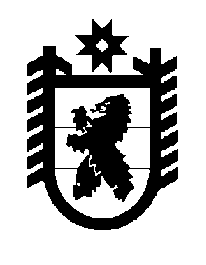 Российская Федерация Республика Карелия    ПРАВИТЕЛЬСТВО РЕСПУБЛИКИ КАРЕЛИЯРАСПОРЯЖЕНИЕот  30 октября 2018 года № 683р-Пг. Петрозаводск Внести в состав комиссии при Правительстве Республики Карелия 
по рассекречиванию документов, находящихся на хранении в государственном казенном учреждении Республики Карелия «Национальный архив Республики Карелия» (далее – комиссия),  утвержденный распоряжением Правительства Республики Карелия от  27 декабря 2013 года № 878р-П (Собрание законодательства Республики Карелия, 2013, № 12, 
ст. 2389; 2014, № 2, ст. 269; 2016, № 3, ст. 612; № 10, ст. 2173; 2017, № 6, 
ст. 1128; № 11, ст. 2215), следующие изменения:1) включить в состав комиссии Соловьева С.И. – первого заместителя Министра культуры Республики Карелия, назначив его заместителем председателя комиссии;2) исключить из состава комиссии Томчик А.А. 
           Глава Республики Карелия                                                              А.О. Парфенчиков